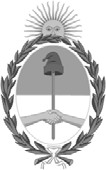 República Argentina - Poder Ejecutivo Nacional2020 - Año del General Manuel BelgranoResolución firma conjunta Número: RESFC-2020-624-APN-DI#INAESCIUDAD DE BUENOS AIRESLunes 7 de Septiembre de 2020Referencia: EX-2020-57544726 -APN-DAJ#INAES - Comisión Técnica Asesora de “Hábitat y Vivienda”VISTO, el EX-2020-57544726 -APN-DAJ#INAES, yCONSIDERANDO:Que, mediante la Resolución RESFC-2020-3-APN-DI#INAES, se crearon las Comisiones Técnicas Asesoras como estructuras dependientes del Directorio del Instituto Nacional de Asociativismo y Economía Social (INAES), en el marco de sus misiones y principios.Que el asociativismo y la economía social y solidaria en nuestro país cuenta con una larga trayectoria en materia de hábitat y vivienda, con capacidad de actuar en todo el territorio nacional.Que las iniciativas en este ámbito son capaces de generar reactivación económica, generando empleo, inclusión social y el desarrollo de emprendimientos productivos en diferentes actividades, a la vez de contribuir de manera imprescindible a garantizar el derecho a la viviendaQue desde el Instituto Nacional de Asociativismo y Economía Social se busca consolidar la conformación de redes de las economía social y solidaria que actúen a escala federal en materia de hábitat y vivienda, tanto en la producción de materiales, en la construcción como en la gestión y financiamiento de proyectos.Que el servicio jurídico permanente ha tomado la intervención que le compete con carácter previo al dictado del presente acto administrativo.Por ello, y en uso de las facultades conferidas por la Leyes N.° 20.321 y N.º 20337 y losDecretos N.º 420/1996 y 721/2000, y sus normas modificatorias y complementarias,EL DIRECTORIO DELINSTITUTO NACIONAL DE ASOCIATIVISMO Y ECONOMÍA SOCIAL RESUELVE:ARTÍCULO 1°.- Créase la Comisión Técnica Asesora de “Hábitat y Vivienda”.ARTÍCULO 2°.- Nombrar a los Vocales del Directorio Fabián Brown, Alejandro Russo y Heraldo Nahúm Mirad como coordinadores de esta comisión; a Oscar Balestieri como secretario; a  Gastón Grand como secretario suplente; a Carlos Mansilla como delegado y a Juan Pablo Yapura como delegado suplente.ARTÍCULO 3°.- La presente Resolución entrará en vigencia a partir del día siguiente al de su publicación en el Boletín Oficial de la República Argentina.ARTÍCULO 4°.- Comuníquese, publíquese, dése a la Dirección Nacional del Registro Oficial y cumplido archívese.Digitally signed by BROWN Fabián Emilio Alfredo Date: 2020.09.04 18:09:08 ARTLocation: Ciudad Autónoma de Buenos AiresFabian Brown VocalDirectorio INAESInstituto Nacional de Asociativismo y Economía SocialDigitally signed by CHMARUK María Zaida Date: 2020.09.04 18:40:19 ARTLocation: Ciudad Autónoma de Buenos AiresZaida Chmaruk VocalDirectorio INAESInstituto Nacional de Asociativismo y Economía SocialDigitally signed by GUARCO Ariel Enrique Date: 2020.09.04 19:01:04 ARTLocation: Ciudad Autónoma de Buenos AiresAriel Guarco VocalDirectorio INAESInstituto Nacional de Asociativismo y Economía SocialDigitally signed by MIRAD Heraldo Nahum Date: 2020.09.05 11:13:45 ARTLocation: Ciudad Autónoma de Buenos AiresNahum Mirad VocalDirectorio INAESInstituto Nacional de Asociativismo y Economía SocialDigitally signed by RUSSO Alejandro Juan Date: 2020.09.05 11:29:03 ARTLocation: Ciudad Autónoma de Buenos AiresAlejandro Russo VocalDirectorio INAESInstituto Nacional de Asociativismo y Economía SocialDigitally signed by IANNIZZOTTO Carlos Alberto Date: 2020.09.06 19:42:32 ARTLocation: Ciudad Autónoma de Buenos AiresCarlos Alberto Iannizzotto VocalDirectorio INAESInstituto Nacional de Asociativismo y Economía SocialDigitally signed by CAFIERO Mario Alejandro Hilario Date: 2020.09.07 09:48:07 ARTLocation: Ciudad Autónoma de Buenos AiresMario Alejandro Hilario Cafiero PresidenteDirectorio INAESInstituto Nacional de Asociativismo y Economía SocialDigitally signed by GESTION DOCUMENTAL ELECTRONICA - GDEDate: 2020.09.07 09:48:16 -03:00